            III созыв                                                                           46 заседание          ҠАРАР                                                                      РЕШЕНИЕ   «09» ноябрь  2018 й.                   №  187                      «09 »ноября . О внесении изменений в решение Советасельского поселения Исмаиловский сельсовет муниципального района Дюртюлинский район Республики Башкортостан от 17.11.2017. № 126  «Об установлении налога на имущество физических лиц» В соответствии с Федеральными законами от 6 октября 2003 года № 131-ФЗ «Об общих принципах организации местного самоуправления в Российской Федерации» и от 3 августа 2018 года № 334-ФЗ «О внесении изменений в статьи 52 части первой и часть вторую Налогового кодекса Российской Федерации,   руководствуясь пунктом  3 части 6  статьи  18 Устава сельского поселения Исмаиловский сельсовет муниципального района Дюртюлинский район Республики Башкортостан, Совет сельского поселения Исмаиловский сельсовет муниципального района Дюртюлинский район Республики Башкортостан РЕШИЛ:Внести  изменения в решение Совета сельского поселения Исмаиловский сельсовет муниципального района Дюртюлинский район Республики Башкортостан от 17.11.2017 № 126  «Об установлении налога на имущество физических лиц»,  изложив его в следующей редакции:«1. Ввести на территориисельского поселения Исмаиловский сельсовет муниципального района Дюртюлинский район Республики Башкортостанналог на имущество физических лиц (далее - налог), определить налоговые ставки, налоговые льготы.Установить следующие налоговые ставки по налогу:2.1.0,1процента в отношении жилых домов, частей жилых домов;2.2.   0,1процента в отношении квартир, частей квартир, комнат;2.3.0,1процента в отношении объектов незавершенного  строительства  в случае, если проектируемым назначением таких объектов является жилой дом;2.4.   0,1процента в отношении единых недвижимых  комплексов,  в  составкоторых входит хотя бы один жилой дом;2.5.	0,1 процента в отношении гаражей и машино-мест, в том числе расположенных в объектах налогообложения, указанных в подпункте 2 пункта 2 статьи 406 Налогового кодекса Российской Федерации;2.6.	0,1процента в отношении хозяйственных строений или сооружений, площадь каждого из которых не превышает 50 квадратных метров и которые расположены на земельных участках, предоставленных для ведения личного подсобного, дачного хозяйства, огородничества, садоводства или индивидуального жилищного строительства;2.7.	2  процента в отношении объектов налогообложения,  включенных вперечень, определяемый в соответствии с пунктом 7 статьи 378.2 Налогового кодекса Российской Федерации, а также в отношении объектов налогообложения, предусмотренных абзацем вторым пункта 10 статьи 378.2 Налогового кодекса Российской Федерации;2.8.	 2  процента в отношении объектов налогообложения,  кадастроваястоимость каждого из которых превышает 300 миллионов рублей;2.9.	0,5  процента в отношении прочих объектов налогообложения.3.  Действие положений подпунктов 2.1., 2.2., 2.5. решения распространяются на правоотношения, связанные с исчислением налога на имущество физических лиц с 01 января 2017 года».2. Настоящее решение вступает в силу с  1 января 2019года.          3. Настоящее решение обнародовать на информационном стенде в здании администрации сельского поселения Исмаиловский сельсовет муниципального района Дюртюлинский район Республики Башкортостан по адресу: с.Исмаилово, ул.Ханифа Валиева, д.51  и на официальном сайте сельского поселения Исмаиловский сельсовет муниципального района Дюртюлинский район Республики Башкортостан в сети «Интернет».Глава сельского поселения                                               Б.Ю.Кильметов              Башкортостан РеспубликаһыДүртөйлө районы муниципаль районының  Исмаил ауыл советыауыл биләмәһеСоветыХәниф Вәлиев урамы,51 й, Исмаил ауылы,Дүртөйлө районы, Башкортостан Республикаһы, 452301. Тел, факс (34787) 64-3-35E-mail: 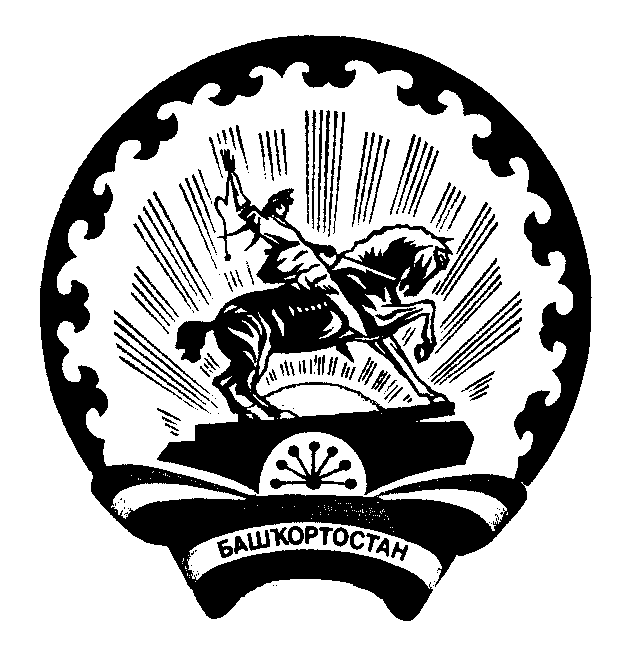                                    Советсельского поселения Исмаиловский сельсовет муниципального районаДюртюлинский районРеспублики Башкортостан.Ханифа Валиева ул., 51, с. Исмаилово,Дюртюлинский район, Республики Башкортостан, 452301.Тел., факс (34787) 64-3-35.E-mail: 